PREVERI SVOJE REŠITVE – WORKBOOK - PROGRESS CHECK 4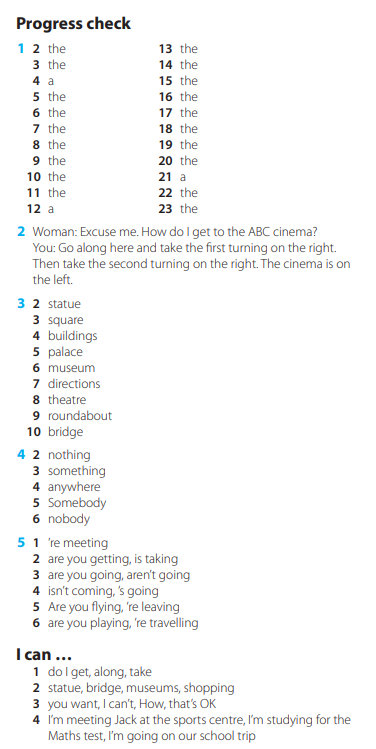 